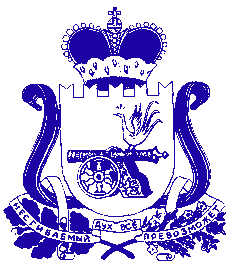 ОПРОСНЫЙ ЛИСТ для проведения публичных консультацийпо областному нормативному правовому актуПостановление Администрации Смоленской области от 23.06.2014 № 446 «Об утверждении Порядка определения объема и предоставления из областного бюджета субсидий частным дошкольным образовательным организациям, являющимся некоммерческими организациями, на возмещение затрат, связанных с получением дошкольного образования, включая расходы на оплату труда, приобретение учебников и учебных пособий, средств обучения, игр, игрушек (за исключением расходов на содержание зданий и оплату коммунальных услуг), в рамках реализации областной государственной программы "Развитие образования в Смоленской области»Контактная информация об участнике публичных консультацийНаименование участника:__________________________________________________________________________________________________________________________Сфера деятельности участника:_______________________________________________________________________________________________________________________Ф.И.О. контактного лица:___________________________________________________Номер контактного телефона:_______________________________________________Адрес электронной почты:__________________________________________________Концептуально одобряется текущая редакцияобластного нормативного правового акта Перечень вопросов, обсуждаемых в ходе проведения публичных консультацийЯвляется ли актуальным регулирование, предлагаемое областным нормативным правовым актом?2. Содержит ли областной нормативный правовой акт избыточные обязанности, запреты и ограничения для субъектов предпринимательской и инвестиционной деятельности?3. Способствует ли областной нормативный правовой акт возникновению необоснованных расходов, снижению доходов субъектов предпринимательской и инвестиционной деятельности?4. Оцените фактические положительные последствия установленного правового регулирования. 5. Влияет ли введенное правовое регулирование на конкурентную среду в отрасли, способствует ли необоснованному изменению расстановки сил в отрасли?6. Оцените, насколько полно и точно отражены обязанности, ответственность субъектов предпринимательской и инвестиционной деятельности, а также насколько понятно прописаны административные процедуры, реализуемые государственными органами.7. Какие, на Ваш взгляд, возникли проблемы и трудности с контролем соблюдения требований и норм, вводимых областным нормативным правовым актом? Является ли правовое регулирование недискриминационным по отношению ко всем его адресатам? 8. Требуется ли внесение изменений в областной нормативный правовой акт, отмена отдельных его положений либо его отмена? 9. Иные предложения и замечания по областному нормативному правовому акту.ДАНЕТ